Innbakte pølser Du treng: 5 dl kveitemjøl 2 ss sukker 3 ss olje 2 dl mjølk 2 ts tørrgjær 1 ts salt 8 grillpølser  Slik gjer du: 1. Bland dei tørre ingrediensane i ein stor bakebolle og lag ei hole i midten. 2. Varm mjølka til kroppsvarme (37 grader C) i ei panne. Bland i olje. 3. Hell alt det våte over i mjølblandinga. Bland godt og elt til ein glatt deig. 4. Hev deigen. 5. Del deigen i 8 emne. Lag pølser av deigen og tvinn rundt pølsene. 6. Steik på 200C i 15 min. 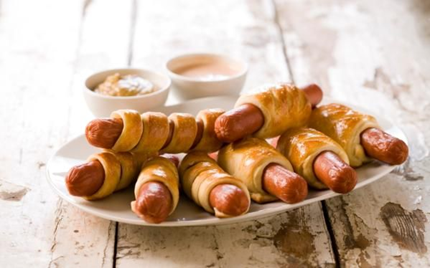 